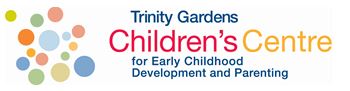 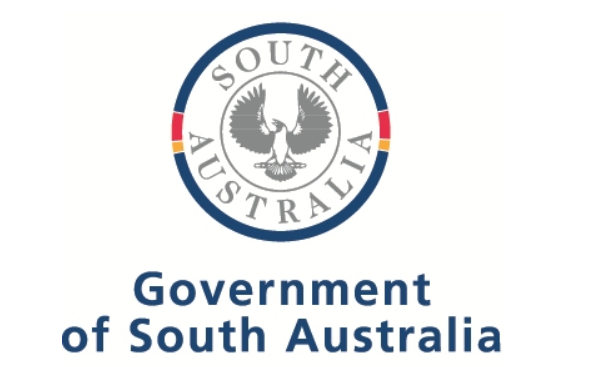 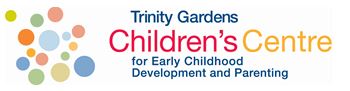 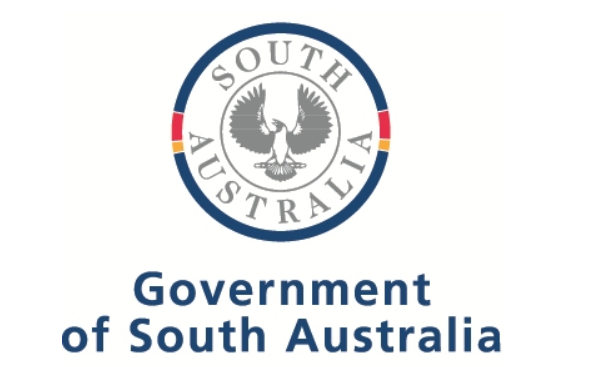 MondayTuesdayWednesdayThursdayFridayPreschool8.30am- 4.00pmPreschool8.30am- 4.00pmPreschool8.30am- 4.00pmPreschool8.30am- 4.00pmTrinity Gardens Preschool: 8333 2557CAFHSRe-commencement date to be advised CAFHSRe-commencement date to be advisedCAFHSRe-commencement date to be advisedCAFHSRe-commencement date to be advisedTerm 3 sessions re-commencing from week 3 – 3/8/2020Please contact the Centre  from 20/7/2020 to register Term 3 sessions re-commencing from week 3 – 3/8/2020Please contact the Centre  from 20/7/2020 to register Term 3 sessions re-commencing from week 3 – 3/8/2020Please contact the Centre  from 20/7/2020 to register Term 3 sessions re-commencing from week 3 – 3/8/2020Please contact the Centre  from 20/7/2020 to register Term 3 sessions re-commencing from week 3 – 3/8/2020Please contact the Centre  from 20/7/2020 to register Occasional CareA now and then childcare service for children prior to preschool age8.30am – 11.15amContact: 8333 2557Child Wellbeing ServiceAnnemarie MonckFortnightlyin  the School term8.30am- 4.30pmFor further information contact: 0488 016 586 oramonck@actnowpsychology.comWednesday PlaygroupCommunity playgroup for families with toddlers and children under 5Starting 5th August9.00am – 11.00amContact: 8333 2557Occasional CareA now and then childcare service for children prior to preschool age8.30am – 11.15amContact: 8333 2557Pre-schoolers PlaygroupPlaygroup for families with children 3 to 5 yearsSiblings welcomeStarting 14th  August9.00am – 11.00amContact: 8333 2557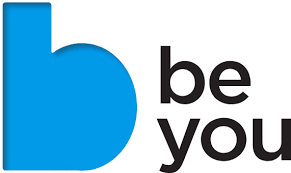 Steiner PlaygroupSteiner inspired playgroup for families with toddlers and children under 59.00am – 11.00amStarting 4th AugustContact: adelaidesteinerkindy@yahoo.com My TimeSupport group for parents and carers who are caring for a child with a disability, medical condition or developmental delayStarting 29th JulyEnquires and bookingsSilvana: 0488 151 789Occasional CareA now and then childcare service for children prior to preschool age12.30pm – 3.15pmContact: 8333 2557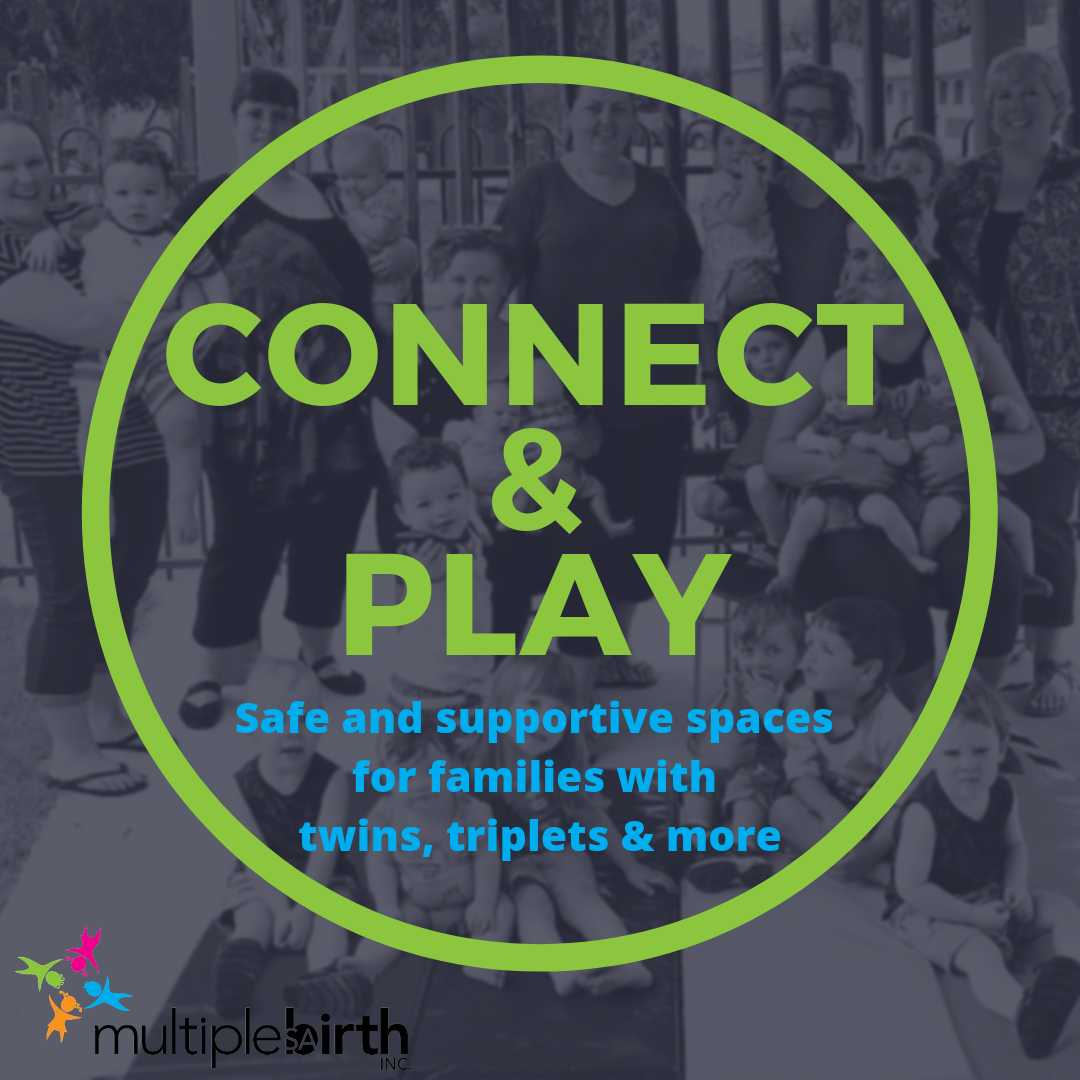 Be You is a national initiative for educators, aimed at promoting and protecting positive mental health in children and young people.Multiple Births AssocTwo Plus & Usa safe and supportive space for families with twins, triplets & more to connect and play11.30am – 1.00pmContact: Erin O’Halloranerin.a.ohalloran@gmail.com Financial Counselling Service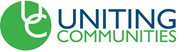 By ReferralContact: 1800 615 677 orJenny.wood@unitingcommunities.orgMidwife Clinic8.30am- 4.30pmContact the pregnancy SA Referral line on 1300 368 820 www.childrenscentres.sa.gov.au/antenatal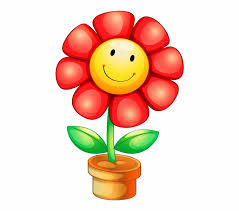 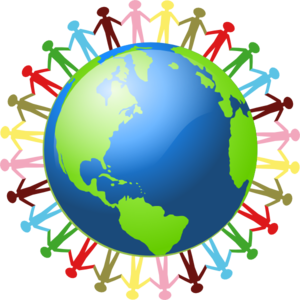 Early Parenting Group(5 week program)2.00pm- 4.00pmStarting 11th AugustFacilitated by Child and Family Health Service staff (CaFHS)1300 733 606Fun with Family MusicBringing parents, children and babies together with musicFacilitated by Penny Hewson3.30pm- 4.30pmStarts 29th JulyContact: 8333 2557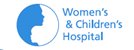 Dad’s PlaygroupComing soonTrinity Gardens Children’s Centre is joining with il nido Children’s centre to provide a playgroup for Dad’s to engage with their children and other Dad’sCall Cathy on 8333 2557 to register your interest in this groupSafer Family Services at the Trinity Gardens Children’s Centre can provide information and supportto families including parenting and child development.Community Development Co-ordinatorCathy Tomaselli Ph: 8333 2557 Safer Family Services at the Trinity Gardens Children’s Centre can provide information and supportto families including parenting and child development.Community Development Co-ordinatorCathy Tomaselli Ph: 8333 2557 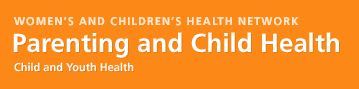 CaFHS1300 733 606 for Bookingswww.facebook.com/trinitygardens.childrenscentreand more information about our services andwhat we offer on www.trinitygardenscc.sa.edu.au/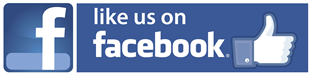 www.facebook.com/trinitygardens.childrenscentreand more information about our services andwhat we offer on www.trinitygardenscc.sa.edu.au/